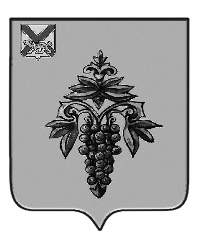 ДУМА ЧУГУЕВСКОГО МУНИЦИПАЛЬНОГО ОКРУГА Р Е Ш Е Н И ЕРассмотрев Предложение № 87 от 29 ноября 2022 года Федеральной службы по надзору в сфере защиты прав потребителей и благополучия человека «О мерах по улучшению условий отдыха и оздоровления детей в 2023 году», представленное начальником территориального отдела Управления Роспотребнадзора по Приморскому краю в г. Арсеньеве (главный государственный санитарный врач по г. Арсеньеву, Анучинскому, Чугуевскому и Яковлевскому району М.М.Вязовик), заслушав информацию О мерах по улучшению условий отдыха и оздоровления детей при подготовке к летней оздоровительной кампании на территории Чугуевского муниципального округа в 2023 года, представленную заместителем главы администрации – начальник управления образования Чугуевского муниципального округа (Олег В.С.), Дума Чугуевского муниципального округаРЕШИЛА:	1. Принять к сведению:- Предложение № 87 от 29 ноября 2022 года Федеральной службы по надзору в сфере защиты прав потребителей и благополучия человека «О мерах по улучшению условий отдыха и оздоровления детей в 2023 году» (прилагается);- информацию О мерах по улучшению условий отдыха и оздоровления детей при подготовке к летней оздоровительной кампании на территории Чугуевского муниципального округа в 2023 года (прилагается).	2. Направить настоящее решение в Территориальный отдел Управления Федеральной службы по надзору в сфере защиты прав потребителей и благополучия человека по Приморскому краю в г. Арсеньеве.Председатель ДумыЧугуевского муниципального округа				         Е.В. ПачковПриложениек решению Думы Чугуевского муниципального округа от 21.02.2023 № 444Информация о мерах по улучшению условий отдыха и оздоровления детей при подготовке к летней оздоровительной кампании 2023 года           На территории Чугуевского муниципального округа в летний период     2022 года осуществляли свою деятельность 18 летних оздоровительных лагерей с дневным пребыванием детей на базе образовательных организаций, с детьми в возрасте от 6,5 до 15 лет включительно, из числа обучающихся муниципальных образовательных организаций со сроком пребывания 21 календарный день в 2 смены.           Всего в летнее каникулярное время в лагерях с дневным пребыванием детей на базе образовательных организаций отдохнули 1186 детей (1-ая смена – 17 лагерей (592 чел.), 2-ая смена – 17 лагерей (594 чел.).              Во время проведения летней оздоровительной кампании 2023 года предусмотрено увеличение численности детей для отдыха и оздоровления в лагерях с дневным пребыванием детей на базе образовательных организаций.            В округе осуществляют свою деятельность 18 общеобразовательных организаций. 2560 детей в возрасте от 6,5 до 17 лет, 2100 детей в возрасте от 6,5 до 15 лет.            В 2023 году запланировано функционирование 17 лагерей дневного пребывания на базе образовательных организаций, в которых отдохнут и оздоровятся 1360 детей, из них в 1 смене – 642 обучающихся, во 2 смене – 718. Это 64 %, от количества детей в возрасте от 6,5 до 15 лет. Лагеря отдыха формируются из детей в возрасте от 6,5 до 15 лет включительно из числа обучающихся муниципальных образовательных организаций на основании заявлений родителей (законных представителей) детей.Содержание деятельности смены лагеря с дневным пребыванием определяется направленностью смены с обязательным проведением оздоровительных мероприятий. В период летней оздоровительной кампании 2022 года в лагерях были организованы и проведены профильные смены:   - спортивной направленности;           - экологической направленности;           - патриотической направленности;           - краеведческой направленности;           - культурно-массовой направленности.         В 2023 году во всех организациях летнего отдыха запланированы лагерные смены, деятельность которых будет подчинена профильным приоритетам, т.е. определенному направлению, специфике. При организации профильных смен летних оздоровительных лагерей предусматриваются такие формы учебно-воспитательной работы, при которых учитываются интересы, склонности и способности учащихся, создаются условия для максимального развития в соответствии с их познавательными и профессиональными намерениями.В целях совершенствования организации питания детей и подростков, внедрения новых технологий приготовления продукции питания, обеспечения качественным и безопасным питанием, соответствующим возрастным физиологическим потребностям в пищевых веществах и энергетической ценности, создания условий для оптимального физического развития детей и подростков в период летнего отдыха в оздоровительных лагерях принимаются меры по обеспечению полноценным и сбалансированным питанием и по обеспечению безопасности детей при организации питания: - предусмотрена поставка продуктов питания, полуфабрикатов, мучных, кондитерских, хлебобулочных изделий на предприятия питания оздоровительных лагерей ежедневно специализированным транспортом;- организован контроль поступающего товара, который должен сопровождаться транспортными документами, удостоверяющими качество и безопасность продуктов питания, с указанием даты выработки, условий хранения и сроков годности (реализации);- запланировано заключение договоров на поставку продуктов питания с местными товаропроизводителями, в том числе производящих продукцию для детского питания с целью расширения ассортимента, обеспечения качественного и безопасного питания; - предусмотрен контроль по обеспечению предприятий питания оздоровительных лагерей нормативно-технической и технологической документацией – сборниками рецептур блюд и изделий для предприятий питания. При составлении меню предусмотрено правильное сочетание не только блюд, но и продуктов. В ежедневном меню запланировано включение полноценных и необходимых для детского организма продуктов;- предприятия питания оздоровительных лагерей укомплектованы квалифицированными кадрами, обладающими знаниями особенностей организации питания детей и подростков.К работе на предприятия питания будут допущены лица, прошедшие медицинский осмотр в соответствии с действующими нормативными документами здравоохранения и Роспотребнадзора. На организацию летнего оздоровительного отдыха детей в 2023 году запланировано из бюджета округа 750 000 руб. (страхование детей, расходы на рото-норо-адено вирусный антиген, проведение дератизации; обследование и акарицидная обработка территории лагеря и др.) и 3 352 707,95 руб. на организацию и проведение питания детей.Организовать и провести в 2023 году летние смены лагерей труда и отдыха и в одном из лагерей дневного пребывания на базе образовательной организации режима работы с 8:30 ч. до 18:00 ч. с дневным сном для детей в возрасте до 10 лет не предоставляется возможным по причине отсутствия дополнительного финансирования в бюджете округа на 2023 год. от 21.02.2023 № 444  О Предложении Территориального отдела Управления Роспотребнадзора по Приморскому краю в г. Арсеньеве «О мерах по улучшению условий отдыха и оздоровления детей в 2023 году»О Предложении Территориального отдела Управления Роспотребнадзора по Приморскому краю в г. Арсеньеве «О мерах по улучшению условий отдыха и оздоровления детей в 2023 году»О Предложении Территориального отдела Управления Роспотребнадзора по Приморскому краю в г. Арсеньеве «О мерах по улучшению условий отдыха и оздоровления детей в 2023 году»